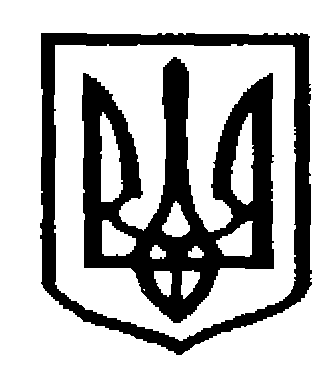 У К Р А Ї Н АЧернівецька міська радаУ П Р А В Л I Н Н Я   О С В I Т ИН А К А З18.10.2018 р.	№423На виконання розпорядження Чернівецького міського голови від 18.10.2018 р. №482-р «Початок опалювального сезону 2018-2019 в м.ЧернівцяхНАКАЗУЮ:Керівникам ЗЗСО, ЗДО, ЗПО з 22.10.2018 р.:розпочати в навчальних закладах міста Чернівці опалювальний сезон 2018-2019 роківприйняти на роботу згідно штатного розкладу сезонних працівників.покласти персональну відповідальність на керівників закладів освіти за забезпечення належного функціонування котельного та технічного обладнання в опалювальний сезон.Посилити контроль за виконанням вимог нормативно-правових актів з безпеки життєдіяльності та охорони праці в закладах освіти та забезпечити безпечні і нешкідливі умови праці та навчання під час опалювального сезону 2018-2019 років2. Контроль за виконанням наказу залишаю за собою.Заступник начальника управління освітиЧернівецької міської ради	О.Л.КузьмінаВиконавець:Інженер групи централізованого господарського обслуговування управління освіти міської ради                                         В.Є.ПоплетаПро початок опалювального сезону 2018-2019 років у закладах освіти міста